เอกสารรายงานผลการดำเนินงานของกิจกรรมที่สอดคล้องกับการเสริมสร้างค่านิยมหลักของคนไทย 12 ประการ1.ชื่อกิจกรรมหลัก 	กิจกรรมประกวดมารยาทไทย	1.๑  วัตถุประสงค์งาน การจัดกิจกรรมประกวดมารยาทไทย
	1. เพื่อส่งเสริมการแสดงออกของนักเรียนด้านมารยาทไทย	2. เพื่อให้นักเรียนมีมารยาทดี พูดดีและประพฤติดี	3. เพื่อให้นักเรียนประพฤติตัวเป็นแบบอย่างที่ดีของสังคม	1.๒ วิธีการดำเนินงาน	1. จัดทำโครงการเพื่อขออนุมัติจากผู้บริหารโรงเรียน	2. จัดทำคำสั่งแต่งตั้งคณะกรรมการดำเนินงาน	3. ประชุมคณะกรรมการเพื่อวางแผนการดำเนินงาน	4. จัดกิจกรรมสอนมารยาทไทยชั้นอนุบาล  1 - ชั้นประถมศึกษาปีที่ 6 	5. จัดกิจกรรมประกวดมารยาทไทย โดยแบ่ง.นักเรียนเป็น ๔ ระดับ 		- ระดับชั้นอนุบาล ๑ - ๒		- ระดับชั้นประถมศึกษาปีที่ ๑ - ๒		- ระดับชั้นประถมศึกษาปีที่ ๓ - ๔		- ระดับชั้นประถมศึกษาปีที่ ๕ - ๖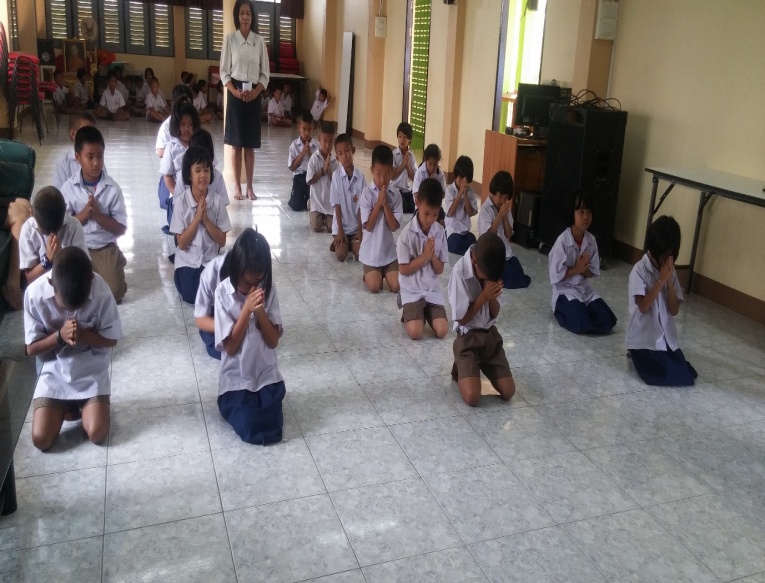 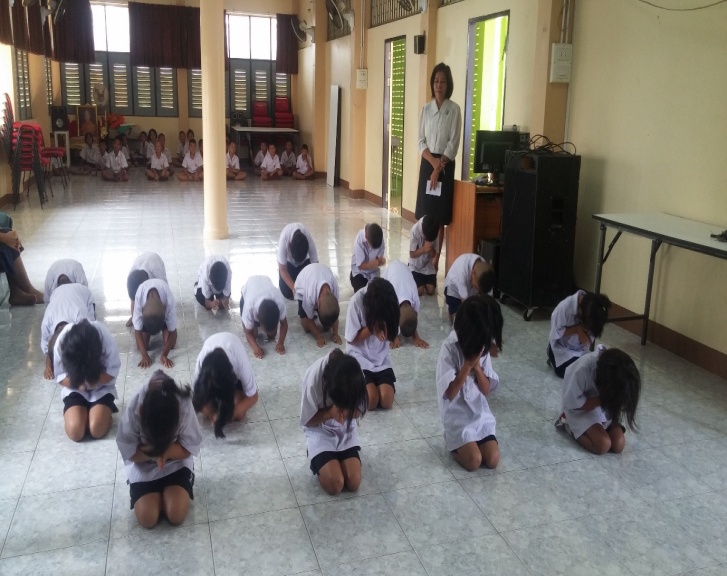 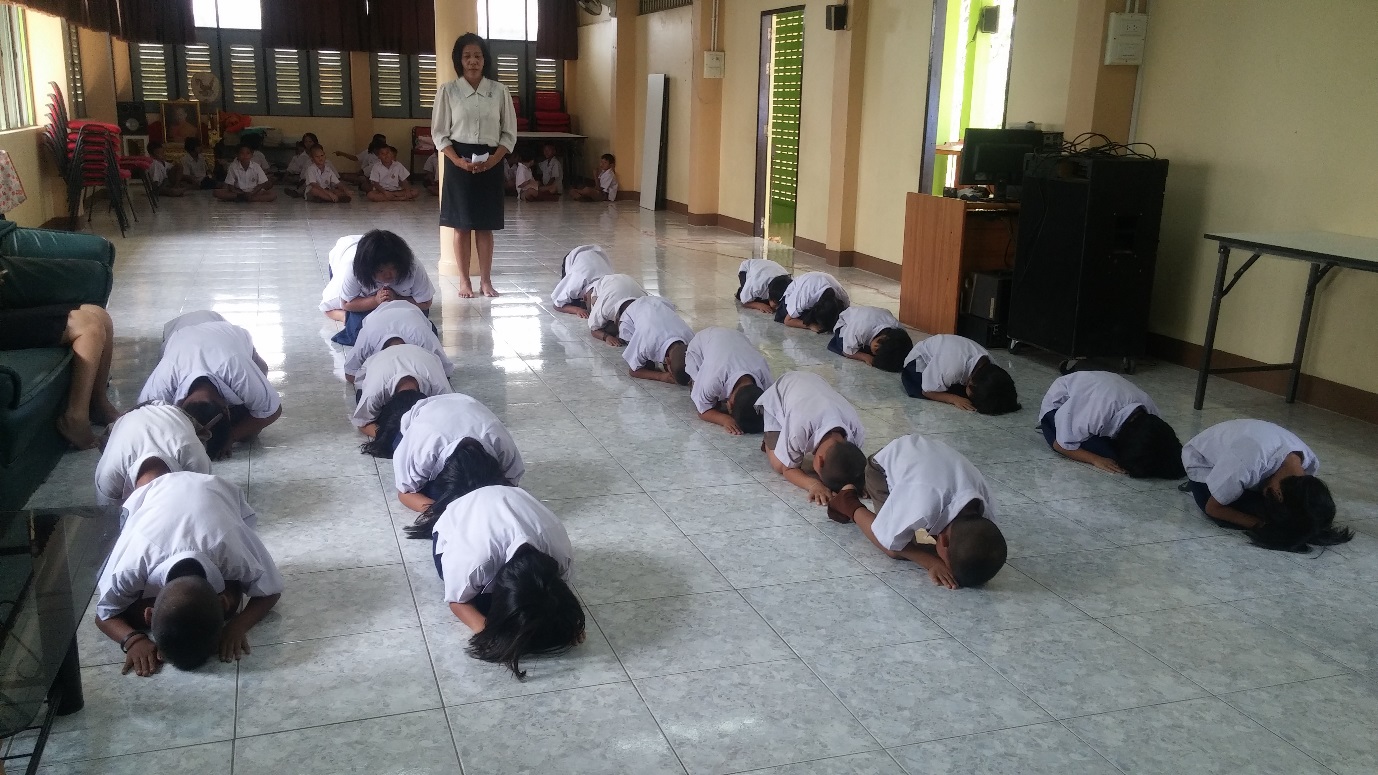 1.3 ผลการดำเนินงาน		นักเรียนโรงเรียนบ้านหนองไผ่แก้วมีการแสดงออกด้านมารยาทไทย มีมารยาทงาม พูดดี ประพฤติดี ปฏิบัติตนเป็นแบบอย่างที่ดีของสังคม   	กิจกรรมหลักที่ ๒ ดำเนินการสอดคล้อง	 ครบ ๑๒ ประการ		 ไม่ครบผู้รายงานข้อมูล						ผู้รับรองข้อมูล	ลำยอง  สุภาผล						   จงจิตนลิน  จิตตพิสุทธิ์       (นางลำยอง  สุภาผล)					 (นางจงจิตนลิน  จิตตพิสุทธิ์)ผู้รับผิดชอบโครงการโรงเรียนบ้านหนองไผ่แก้ว		ตำแหน่ง ผู้อำนวยการโรงเรียน.บ้านหนองไผ่แก้วโทร. 086-8461327					โทร. 081-4280204เอกสารรายงานผลการดำเนินงานของกิจกรรมที่สอดคล้องกับการเสริมสร้างค่านิยมหลักของคนไทย 12 ประการ ๒.ชื่อกิจกรรมหลัก กิจกรรมเข้าค่ายพักแรมลูกเสือ - เนตรนารี สามัญ	๒.๑  วัตถุประสงค์	1. เพื่อส่งเสริมการพัฒนาในทางร่างกาย  สติปัญญา  จิตใจ ศีลธรรมและสังคมของลูกเสือ ช่วยสร้างสรรค์สังคมให้มีความเจริญก้าวหน้า  ความสงบสุข  และความมั่นคงของประเทศชาติ	2. เพื่อให้นักเรียนมีระเบียบวินัย เกิดความรักความสามัคคีในหมู่คณะ	3. เพื่อให้นักเรียนได้บำเพ็ญตนให้เป็นประโยชน์และช่วยเหลือผู้อื่น		4. เพื่อให้นักเรียนได้ร่วมกันส่งเสริมปรับปรุงสภาพแวดล้อมให้ดีขึ้น	5. เพื่อให้นักเรียนรู้จักใช้เวลาว่างให้เป็นประโยชน์	๒.๒ วิธีการดำเนินงาน	ขั้นการวางแผน		ผู้บริหารและครูรับผิดชอบ		เพื่อวางแผนจัดทำโครงการและแต่งตั้งผู้รับผิดชอบโครงการ		เขียนโครงการและเสนอ โครงการเพื่อขออนุมัติโครงการและงบประมาณ ประสานงานกับหน่วยงาน   ต่าง ๆ เพื่อขอความร่วมมือในการดำเนินโครงการ	ขั้นการดำเนินการ		- จัดกิจกรรมเข้าค่ายพักแรมลูกเสือ – เนตรนารีสามัญนักเรียนชั้นประถมศึกษาปีที่ 6 เข้าค่ายพักแรม จำนวน 2 วัน 1 คืน ณ ค่ายลูกเสือบ้านบึง
	ขั้นการตรวจสอบประเมินผล		การกำกับ ติดตาม กิจกรรม		นิเทศผลการดำเนินงานและให้ข้อเสนอแนะ		สรุปและรายงานผลการดำเนินการ		สรุปผลสำเร็จของโครงการและจัดทำรายงานผลการดำเนินงานโครงการ	ขั้นการปรับปรุงพัฒนา		- วิเคราะห์อุปสรรคและวางแผนการพัฒนา		- วิเคราะห์ปัญหาและให้ข้อเสนอแนะในการวางแผนเพื่อดำเนินโครงการครั้งต่อไป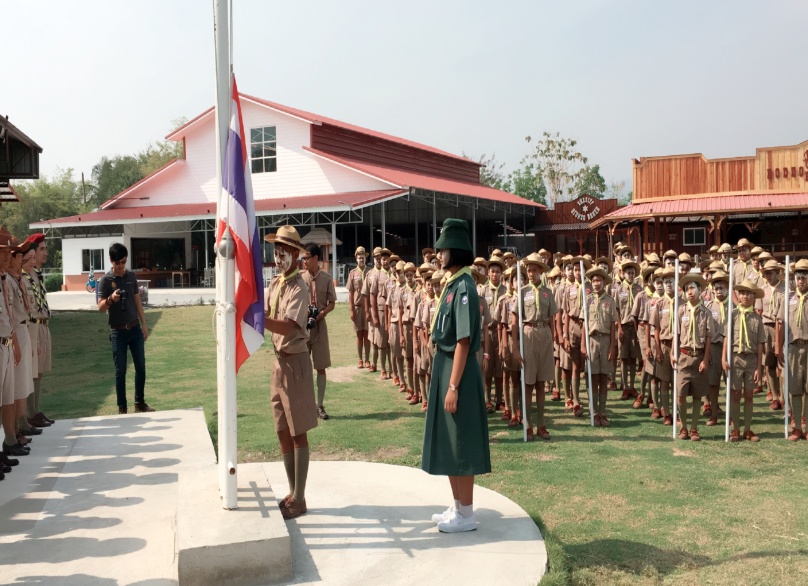 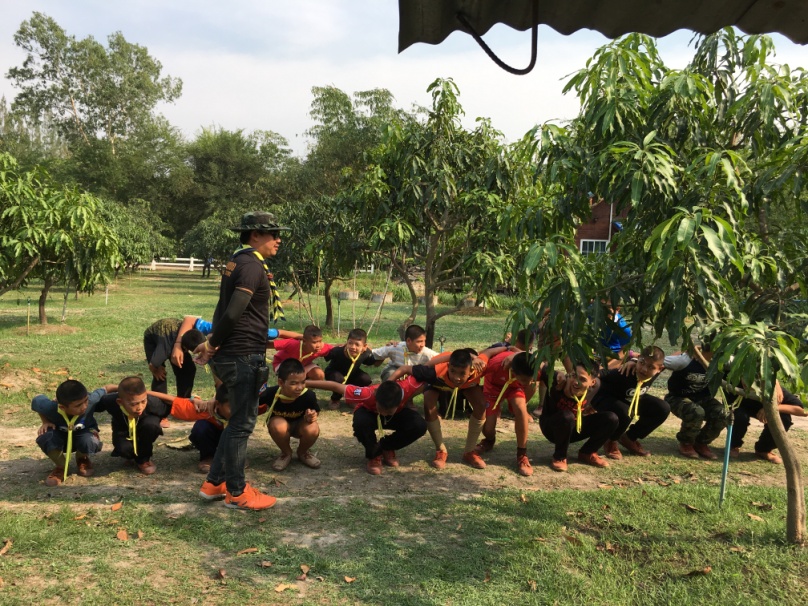 	๒.3 ผลการดำเนินงาน	1. นักเรียนมีการพัฒนาในทางร่างกาย  สติปัญญา  จิตใจ ศีลธรรมและสังคมของลูกเสือ ช่วยสร้างสรรค์สังคมให้มีความเจริญก้าวหน้า  ความสงบสุข  และความมั่นคงของประเทศชาติ	2. นักเรียนทุกคนมีความรัก ความสามัคคี เสียสละ และช่วยเหลือกิจกรรมกันมากขึ้น	3. นักเรียนทุกคนสามารถนำความรู้ ทักษะ และทัศนคติที่ดีไปประยุกต์ใช้ในชีวิตประจำวันได้	4. นักเรียนทุกคนมีการอนุรักษ์ หวงแหน สิ่งแวดล้อมและทรัพยากรธรรมชาติในท้องถิ่น	5. นักเรียนรู้จักใช้เวลาว่างให้เป็นประโยชน์กิจกรรมหลักที่ ๒ ดำเนินการสอดคล้อง	 ครบ ๑๒ ประการ		 ไม่ครบ                ผู้รายงานข้อมูล					      ผู้รับรองข้อมูล	      ตะวัน  ตะวงศ์					จงจิตนลิน  จิตตพิสุทธิ์             (นายตะวัน  ตะวงศ์)				        (นางจงจิตนลิน  จิตตพิสุทธิ์)ผู้รับผิดชอบโครงการโรงเรียนบ้านหนองไผ่แก้ว             ตำแหน่ง ผู้อำนวยการโรงเรียนบ้านหนองไผ่แก้วโทร . 097 – 3589099 			      โทร. 081-4280204